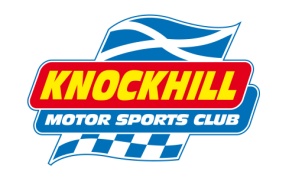 Saturday 2nd AugustUntimed warm up commences 9amSunday 3rd AugustUntimed warm up starts at 8.30amWarm UpWarm UpScottish Championship SidecarsKMSC Cupar Motorcycles Pre Injection 60010 Mins10 MinsWarm UpScottish Championship Lightweights10 MinsWarm UpScottish Championship Superbikes & Shirlaws KMSC Clubman10 MinsWarm UpScottish Championship Superstock 60010 MinsWarm UpWarm UpKMSC 125sScottish Championship Sidecars10 Mins10 MinsQualifyingKMSC Cupar Motorcycles Pre Injection 60010 MinsQualifyingScottish Championship Lightweights10 MinsQualifyingScottish Championship Superbikes & Shirlaws KMSC Clubman10 MinsQualifyingScottish Championship Superstock 60010 MinsQualifyingQualifyingKMSC 125sScottish Championship Sidecars10 Mins10 MinsLunch Break – Racing starts at 1pm Lunch Break – Racing starts at 1pm Race 1KMSC Cupar Motorcycles Pre Injection 60010 Laps (Grid from Q)Race 2Scottish Championship Lightweights10 Laps (Grid from Q)Race 3Scottish Championship Superbikes & Shirlaws KMSC Clubman10 Laps (Grid from Q)Race 4Scottish Championship Superstock 60010 Laps (Grid from Q)Race 5Race 6KMSC 125sScottish Championship Sidecars10 Laps (Grid from Q)10 Laps (Grid from Q)Race 7KMSC Cupar Motorcycles Pre Injection 60010 Laps (Grid from R1)Race 8KMSC Lightweights10 Laps (Grid from R2) Race 9KMSC Superbikes & Shirlaws KMSC Clubman10 Laps (Grid from R3)Race 10KMSC Skinner Motorcycles Superstock 60010 Laps (Grid from R4)Race 11Race 12KMSC 125sKMSC Sidecars10 Laps (Grid from R5)10 Laps (Grid from R6)Novice RaceKMSC Open Race for all Novice (orange bib) racers8 Laps Warm UpKMSC Cupar Motorcycles Pre Injection 60010 MinsWarm UpScottish Championship Lightweights10 MinsWarm UpScottish Championship Superbikes & Shirlaws KMSC Clubman10 MinsWarm UpScottish Championship Superstock 60010 MinsWarm UpKMSC 125s10 MinsRace 13KMSC Cupar Motorcycles Pre Injection 60010 Laps (Grid from R7)Race 14KMSC Lightweights10 Laps (Grid from R8)Race 15KMSC Superbikes & Shirlaws KMSC Clubman10 Laps (Grid from R9)Race 16KMSC Skinner Motorcycles Superstock 60010 Laps (Grid from R10)Race 17KMSC 125s10 Laps (Grid from R11)Race 18KMSC Sidecars10 Laps (Grid from R12)Lunch Break- Racing commences 1pmLunch Break- Racing commences 1pmRace 19KMSC Cupar Motorcycles Pre Injection 60010 Laps (Grid from R13)Race 20Scottish Championship Lightweights10 Laps (Grid from Q)Race 21Scottish Championship Superbikes & Shirlaws KMSC Clubman10 Laps (Grid from Q)Race 22Scottish Championship Superstock 60010 Laps (Grid from Q)Race 23Race 24KMSC 125sScottish Championship Sidecars10 Laps (Grid from R17)10 Laps (Grid from Q)Race 25KMSC Cupar Motorcycles Pre Injection 60010 Laps (Grid from R19)Race 26KMSC Lightweights10 Laps (Grid from R20)Race 27KMSC Superbikes & Shirlaws KMSC Clubman10 Laps (Grid from R21)Race 28KMSC Skinner Motorcycles Superstock 60010 Laps (Grid from R22)Race 29KMSC 125s10 Laps (Grid from R23)Race 30KMSC Sidecars10 Laps (Grid from R24)Novice RaceOpen Race for all Novice (orange bib) racers8 Laps 